Tableau : Règles pour nommer les quadrilatèresListe des termes :Figure ouverte, quadrilatère, parallélogramme, rectangle, carréNomme les figures en fonction des informations contenues dans 
le tableau.ConditionsFigure fermée à 
4 côtésCôtés opposés congrusTous les angles sont de 90°Tous les côtés sont congrusFigure ouverteFauxFauxFauxFauxQuadrilatèreVraiFauxFauxFauxParallélogrammeVraiVraiFauxFauxRectangleVraiVraiVraiFauxCarréVraiVraiVraiVrai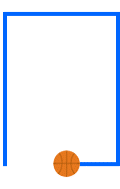 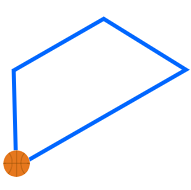 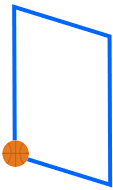 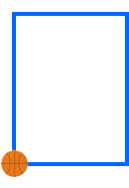 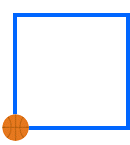 